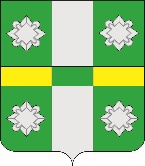 Российская ФедерацияИркутская областьУсольское районное муниципальное образованиеАдминистрацияГородского поселенияТайтурского муниципального образованияПОСТАНОВЛЕНИЕОт 12.03.2021г.								№59р.п. ТайтуркаО резерве финансовых и материальных ресурсов для ликвидации чрезвычайных ситуаций на территории Тайтурского муниципального образованияВ соответствии с Бюджетным кодексом Российской Федерации, Федеральным законом от 21.12.1994 г. № 68-ФЗ «О защите населения и территорий от чрезвычайных ситуаций природного и техногенного характера»,», в целях своевременного и качественного обеспечения мероприятий по ликвидации чрезвычайных ситуаций и защите населения
на территории  Тайтурского муниципального образования, руководствуясь ст. ст. 23, 46 Устава Тайтурского муниципального образования, администрация городского поселения Тайтурского муниципального образованияПОСТАНОВЛЯЕТ:Утвердить Положение о резерве финансовых и материальных ресурсов для ликвидации чрезвычайных ситуаций на территории Тайтурского муниципального образования (приложение № 1).Утвердить номенклатуру и объемы резерва материальных ресурсов для ликвидации чрезвычайных ситуаций на территории Тайтурского муниципального образования (приложение № 2).Рекомендовать руководителям предприятий, учреждений и организаций Тайтурского муниципального образования: Создать соответствующие резервы материальных ресурсов для ликвидации чрезвычайных ситуаций; Представлять информацию о создании, накоплении и использовании резервов материальных ресурсов в администрацию городского поселения Тайтурского муниципального образования ежегодно до 1 декабря.4. Опубликовать настоящее положение в газете «НОВОСТИ» и разместить на официальном сайте администрации Тайтурского муниципального образования в информационно - телекоммуникационной сети Интернет (www.taiturka.irkmo.ru).        5. Постановление вступает в силу со дня его официального опубликования.Подготовил: специалист администрации по ГОЧС _______ М.В. Васильева«___» _________2021 г.Согласовано: главный специалист администрации по юридическим вопросам и нотариальным действиям __________ И.А. Пономарев «___» _________2021 г.Приложение № 1УТВЕРЖДЕНО постановлением администрациигородского поселения Тайтурскогомуниципального образованияот 12 марта 2021 г. № 59ПОЛОЖЕНИЕо резерве финансовых и материальных ресурсов для ликвидации чрезвычайных ситуаций на территории Тайтурского муниципального образования
1. Настоящее Положение разработано в соответствии с Федеральным законом от 21.12.1994 г. № 68-ФЗ «О защите населения и территорий от чрезвычайных ситуаций природного и техногенного характера» и определяет основные принципы создания резерва финансовых и материальных ресурсов для ликвидации чрезвычайных ситуаций на территории Тайтурского муниципального образования (далее - Резерв). 2. Резерв материальных ресурсов создается заблаговременно в целях экстренного привлечения необходимых средств для ликвидации ЧС муниципального характера, в том числе для организации первоочередного жизнеобеспечения населения в ЧС, развертывания и содержания пунктов временного размещения пострадавшего населения, пунктов питания, оснащения аварийно-спасательных формирований (в том числе нештатных) и аварийно-спасательных служб при проведении аварийно-спасательных и других неотложных работ.Использование Резерва на иные цели, не связанные с ликвидацией чрезвычайных ситуаций, допускается в исключительных случаях, только на основании решений, принятых администрацией городского поселения Тайтурского муниципального образования.Резерв финансовых ресурсов для ликвидации чрезвычайных ситуаций создается в соответствии с бюджетным законодательством в составе резервного фонда администрации городского поселения Тайтурского муниципального образования, размер которого ежегодно утверждается решением о бюджете городского поселения Тайтурского муниципального образования на очередной финансовый год и плановый период, и не может превышать 3% общего объема расходов бюджета. Положение о порядке использования бюджетных ассигнований резервного фонда администрации городского поселения Тайтурского муниципального образования утверждается отдельным нормативно-правовым актом. Резерв финансовых ресурсов для ликвидации чрезвычайных ситуаций используется при недостаточности резерва материальных ресурсов. Закупка необходимых товаров, работ, услуг за счет резерва финансовых ресурсов производится в кратчайшие сроки в соответствии с пунктом 9 части 1 статьи 93 Федерального закона от 05.04.2013г. №44-ФЗ «О контрактной системе в сфере закупок товаров, работ, услуг для обеспечения государственных и муниципальных нужд» из бюджетных ассигнований резервного фонда администрации городского поселения Тайтурского муниципального образования.   5. Резервы материальных ресурсов Тайтурского муниципального образования включают в себя резерв администрации городского поселения Тайтурского муниципального образования (далее-Резерв, местный резерв) и объектовые резервы. При возникновении ЧС локального характера для ликвидации последствий используются объектовые резервы. При недостаточности собственных материальных ресурсов организациями (учреждениями) предоставляется заявка в администрацию городского поселения Тайтурского муниципального образования об оказании помощи за счет местного резерва с приложением обоснований объемов и номенклатуры требуемых ресурсов.  При возникновении ЧС муниципального, межмуниципального характера для ликвидации используется местный резерв. При недостаточности собственных материальных ресурсов администрацией городского поселения Тайтурского муниципального образования представляется заявка с необходимыми обоснованиями в Правительство Иркутской области.        6. Местный резерв материальных ресурсов включает кухонный инвентарь, строительные материалы, инструменты и оборудование для ликвидации чрезвычайных ситуаций, средства оповещения. Номенклатура и объемы материальных ресурсов местного резерва устанавливаются исходя из прогнозируемых видов и масштабов чрезвычайных ситуаций, предполагаемого объема работ по их ликвидации, а также максимально возможного использования имеющихся сил и средств для ликвидации чрезвычайных ситуаций. 7. Создание, хранение и восполнение местного резерва осуществляется за счет средств бюджета городского поселения Тайтурского муниципального образования, а также за счет внебюджетных источников.8. Объем финансовых средств, необходимых для приобретения материальных ресурсов Резерва, определяется с учетом возможного изменения рыночных цен на материальные ресурсы, а также расходов, связанных с формированием, размещением, хранением и восполнением Резерва.9. Функции по созданию, размещению, хранению и восполнению резерва возлагаются на специалистов, уполномоченных на решение задач в области ГО и ЧС администрации городского поселения Тайтурского муниципального образования.10. Специалист, уполномоченный на решение задач в области ГО и ЧС администрации городского поселения Тайтурского муниципального образования:разрабатывают предложения по номенклатуре и объемам материальных ресурсов Резерва, исходя из среднемноголетних данных по возникновению возможных и периодических (циклических) ЧС, климатических и географических особенностей муниципального образования;представляют на очередной год бюджетные заявки для закупки материальных ресурсов в Резерв;обеспечивают поддержание Резерва в постоянной готовности к использованию;осуществляют контроль за наличием, качественным состоянием, соблюдением и выполнением мероприятий по содержанию материальных ресурсов, находящихся на хранении в Резерве;подготавливают проекты правовых актов по вопросам хранения, учета, обслуживания, освежения, замены, реализации, списания и выдачи материальных ресурсов Резерва.11. Общее руководство по созданию, хранению, использованию и восполнению резерва, транспортировке к месту ликвидации чрезвычайной ситуации осуществляет Глава Тайтурского муниципального образования.12. Материальные ресурсы, входящие в состав Резерва, независимо от места их размещения, являются собственностью юридического лица, на чьи средства они созданы (приобретены).13. Приобретение материальных ресурсов в Резерв осуществляется в соответствии с Федеральным законом от 05.04.2013г. №44-ФЗ «О контрактной системе в сфере закупок товаров, работ, услуг для обеспечения государственных и муниципальных нужд».14. Использование материальных ресурсов из резерва осуществляется по решению Главы Тайтурского муниципального образования, или лица, его замещающего, и оформляется письменным распоряжением. Решения готовятся на основании обращений предприятий, учреждений и организаций, и граждан, расположенных и проживающих на территории Тайтурского муниципального образования.15. Использование резерва осуществляется на безвозмездной или возмездной основе.В случае возникновения на территории Тайтурского муниципального образования чрезвычайной ситуации техногенного характера расходы по выпуску материальных ресурсов из резерва возмещаются за счет средств и имущества хозяйствующего субъекта, виновного в возникновении чрезвычайной ситуации.16. Предприятия, учреждения и организации Тайтурского муниципального образования, обратившиеся за помощью и получившие материальные ресурсы из Резерва, организуют прием, хранение и целевое использование доставленных в зону чрезвычайной ситуации материальных ресурсов.17. Отчет о целевом использовании выделенных из Резерва материальных ресурсов готовят предприятия, учреждения и организации, которым они выделялись. Документы, подтверждающие целевое использование материальных ресурсов, представляются в администрацию городского поселения Тайтурского муниципального образования, в десятидневный срок.18. Для ликвидации чрезвычайных ситуаций и обеспечения жизнедеятельности пострадавшего населения администрация городского поселения Тайтурского муниципального образования может использовать находящиеся на его территории объектовые Резервы материальных ресурсов по согласованию с организациями, их создавшими.19. Восполнение материальных ресурсов резерва, израсходованных при ликвидации чрезвычайных ситуаций, осуществляется за счет средств, указанных в решении администрации городского поселения Тайтурского муниципального образования о выделении ресурсов из Резерва.20. По операциям с материальными ресурсами Резерва организации несут ответственность в порядке, установленном законодательством Российской Федерации и договорами.Приложение № 2УТВЕРЖДЕНО постановлением администрациигородского поселения Тайтурскогомуниципального образованияот 12 марта 2021 г. № 59Номенклатура и объем резерва материальных ресурсов, предназначенных для ликвидации чрезвычайных ситуаций муниципального характера на территории Тайтурского муниципального образованияГлава городского поселения Тайтурского муниципального образования                                                             С.В. БуяковГлава городского поселения Тайтурского муниципального образования                                                             С.В. Буяков№
п/пНаименование материальных ресурсовЕдиница измеренияКоличество1.1. Кухонный инвентарь  1.1. Кухонный инвентарь  1.1. Кухонный инвентарь  1.1. Кухонный инвентарь  1Кухня переносная КП-30шт.12Кружкишт.603Тарелкишт.604Стол раскладной шт.45Лавкашт.8Строительные материалы, инструменты и оборудование для ликвидации чрезвычайных ситуацийСтроительные материалы, инструменты и оборудование для ликвидации чрезвычайных ситуацийСтроительные материалы, инструменты и оборудование для ликвидации чрезвычайных ситуацийСтроительные материалы, инструменты и оборудование для ликвидации чрезвычайных ситуаций1Бензиновый генераторшт.32Тепловая пушкашт.13Электростанция дизельная ЭД-100-Т400-1РКшт.14Косилка роторнаяшт.15Ножовкашт.26Световая башня с генераторомшт.17Лопата штыковаяшт.58Граблишт..59Ранцевый лесной огнетушительшт.1010Пожарный рукавшт.511Газодымозащитный комплект ГДЗК-Ушт.2812Светодиодный перезаряжаемый портативный фонарь-прожекторшт.613Сигнальная ленташт.1Средства оповещенияСредства оповещенияСредства оповещенияСредства оповещения1Ручное громкоговорящее устройствошт.6Глава городского поселения Тайтурского муниципального образования                                                             С.В. Буяков